 EMPLOYMENT APPLICATION
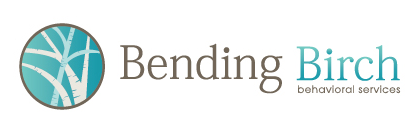 Bending Birch Behavioral Services, LLC, is an equal opportunity employer and does not discriminate against otherwise qualified applicants on the basis of race, color, creed, religion, ancestry, age, sex, marital status, national origin, disability or handicap, or  veteran status.(The application must be completed in full even if a resume is attached.  THIS APPLICATION IS CURRENT FOR 90 DAYS ONLY.  At the end of this period, if you are still interested in employment, it will be necessary for you to reapply.)
                                                       				DATE OF APPLICATION:    
 PERSONAL INFORMATION
NAME:                Last                                                                                              First                                                      MiddleFORMER/MAIDEN NAME (If applicable, for the purpose of Background and Licensure searches):MAILING ADDRESS                                                  Street                                                                                            City                               State                   ZipPHONE NUMBERS: HOME  WORK  CELL

May we contact you at work?   Yes    No  
Are you 18 years of age or older?  Yes     No  (If no and offered employment, you may be required to provide authorization to work.)    
Are you legally eligible for employment in the United States?  Yes    No  (If offered employment, you will be required to provide documentation to verify eligibility.)
Have you ever applied for employment with Bending Birch before? If yes, give approximate date. 

Have you ever worked for Bending Birch before?  If yes, give approximate dates.   From  ToAre any of your relatives currently employed by Bending Birch?  If yes, provide name and relationship. Have you ever been convicted of a crime other than a minor traffic offense?  If yes, please explain.  (A conviction will not necessarily automatically disqualify you for employment.  Rather, such factors as age and date of conviction, seriousness and nature of the crime, and rehabilitation will be considered.) 

POSITION INFORMATION
WHAT POSITION ARE YOU APPLYING FOR? 
DATE AVAILABLE:   DESIRED PAYRATE:     FULL TIME     PART TIME   DESIRED HOURS/WEEK:__                                                                               SCHEDULE AVAILABILITY (Required if applying for part-time employment or a position that delivers direct services to the client.)
EDUCATIONAL INFOMATIONCERTIFICATION/LICENSURE (List all valid certifications/licenses.  If offered employment, you will be required to provide documentation.)EMPLOYMENT HISTORY:   (Begin with most recent employment and continue with all past positions, add additional documents as needed)REFERENCE LIST:APPLICANT’S CERTIFICATION AND AGREEMENT (Please read before signing.)HOURS AVAILABLEMONDAYTUESDAYWEDNESDAYTHURSDAYFRIDAYSATURDAYSUNDAY
FROMAM 
PM  AM 
PM    AM 
PM   AM 
PM  
AM 
PM  AM 
PM  AM 
PM  
TO
AM 
PM  AM 
PM   AM 
PM   AM 
PM  AM 
PM  AM 
PM  AM 
PM  
FROMAM 
PM  AM 
PM   AM 
PM   AM 
PM  AM 
PM  AM 
PM  AM 
PM  
TO
AM 
PM  AM 
PM   AM 
PM   AM 
PM  AM 
PM  AM 
PM  AM 
PM  
Do you expect your availability to change in the near future? If yes, please explain.
WORK SCHEDULES MAY BE SUBJECT TO CHANGE BASED UPON THE NEEDS OF THE BUSINESS.
Do you expect your availability to change in the near future? If yes, please explain.
WORK SCHEDULES MAY BE SUBJECT TO CHANGE BASED UPON THE NEEDS OF THE BUSINESS.
Do you expect your availability to change in the near future? If yes, please explain.
WORK SCHEDULES MAY BE SUBJECT TO CHANGE BASED UPON THE NEEDS OF THE BUSINESS.
Do you expect your availability to change in the near future? If yes, please explain.
WORK SCHEDULES MAY BE SUBJECT TO CHANGE BASED UPON THE NEEDS OF THE BUSINESS.
Do you expect your availability to change in the near future? If yes, please explain.
WORK SCHEDULES MAY BE SUBJECT TO CHANGE BASED UPON THE NEEDS OF THE BUSINESS.
Do you expect your availability to change in the near future? If yes, please explain.
WORK SCHEDULES MAY BE SUBJECT TO CHANGE BASED UPON THE NEEDS OF THE BUSINESS.
Do you expect your availability to change in the near future? If yes, please explain.
WORK SCHEDULES MAY BE SUBJECT TO CHANGE BASED UPON THE NEEDS OF THE BUSINESS.
Do you expect your availability to change in the near future? If yes, please explain.
WORK SCHEDULES MAY BE SUBJECT TO CHANGE BASED UPON THE NEEDS OF THE BUSINESS.EDUCATION LEVELNAME OF INSTITUTION
CITY, STATEMAJOR/SUBJECT
(If Applicable)YEARS COMPLETED GRADUATED LEVEL
High School/GED
 1    2 
 3    4 Yes    NoEx. Bach, Mast
College
 1    2 
 3    4 Yes    No
College
 1    2 
 3    4 Yes    No
Graduate School 1    2 
 3    4 Yes    NoVocational School/Other 1    2 
 3    4TYPE OF CERTIFICATE/LICENSEENDORSEMENTSISSUE DATEEXPIRATION DATESTATE1NAME OF EMPLOYERFROMFROMSTARTING
PAYRATEJOB TITLENAME & TITLE OF IMMEDIATE SUPERVISORADDRESS
ADDRESS
MO.YR.$ TYPE OF BUSINESS

NAME & TITLE OF IMMEDIATE SUPERVISORCITY, STATE, ZIPCITY, STATE, ZIPTOTOENDING 
PAYRATEMAY WE CONTACT EMPLOYER?  NAME & TITLE OF IMMEDIATE SUPERVISORPHONE NO.

PHONE NO.

MO.YR.$  REASON FOR LEAVING (Please explain) REASON FOR LEAVING (Please explain)DESCRIBE YOUR JOB DUTIES

DESCRIBE YOUR JOB DUTIES

DESCRIBE YOUR JOB DUTIES

DESCRIBE YOUR JOB DUTIES

DESCRIBE YOUR JOB DUTIES

DESCRIBE YOUR JOB DUTIES

DESCRIBE YOUR JOB DUTIES

2NAME OF EMPLOYERFROMFROMSTARTING
PAYRATEJOB TITLENAME & TITLE OF IMMEDIATE SUPERVISORADDRESS
ADDRESS
MO.YR.$ TYPE OF BUSINESS

NAME & TITLE OF IMMEDIATE SUPERVISORCITY, STATE, ZIPCITY, STATE, ZIPTOTOENDING 
PAYRATEMAY WE CONTACT EMPLOYER?  NAME & TITLE OF IMMEDIATE SUPERVISORPHONE NO.

PHONE NO.

MO.YR.$  REASON FOR LEAVING (Please explain) REASON FOR LEAVING (Please explain)DESCRIBE YOUR JOB DUTIES

DESCRIBE YOUR JOB DUTIES

DESCRIBE YOUR JOB DUTIES

DESCRIBE YOUR JOB DUTIES

DESCRIBE YOUR JOB DUTIES

DESCRIBE YOUR JOB DUTIES

DESCRIBE YOUR JOB DUTIES

3NAME OF EMPLOYERFROMFROMFROMFROMSTARTING
PAYRATESTARTING
PAYRATEJOB TITLEJOB TITLENAME & TITLE OF IMMEDIATE SUPERVISORNAME & TITLE OF IMMEDIATE SUPERVISORADDRESS
ADDRESS
MO.MO.YR.YR.$ $ TYPE OF BUSINESS

TYPE OF BUSINESS

NAME & TITLE OF IMMEDIATE SUPERVISORNAME & TITLE OF IMMEDIATE SUPERVISORCITY, STATE, ZIPCITY, STATE, ZIPTOTOTOTOENDING 
PAYRATEENDING 
PAYRATEMAY WE CONTACT EMPLOYER?  MAY WE CONTACT EMPLOYER?  NAME & TITLE OF IMMEDIATE SUPERVISORNAME & TITLE OF IMMEDIATE SUPERVISORPHONE NO.

PHONE NO.

MO.MO.YR.YR.$ $  REASON FOR LEAVING (Please explain) REASON FOR LEAVING (Please explain) REASON FOR LEAVING (Please explain) REASON FOR LEAVING (Please explain)DESCRIBE YOUR JOB DUTIES

DESCRIBE YOUR JOB DUTIES

DESCRIBE YOUR JOB DUTIES

DESCRIBE YOUR JOB DUTIES

DESCRIBE YOUR JOB DUTIES

DESCRIBE YOUR JOB DUTIES

DESCRIBE YOUR JOB DUTIES

DESCRIBE YOUR JOB DUTIES

DESCRIBE YOUR JOB DUTIES

DESCRIBE YOUR JOB DUTIES

DESCRIBE YOUR JOB DUTIES

DESCRIBE YOUR JOB DUTIES

4NAME OF EMPLOYERNAME OF EMPLOYERFROMFROMFROMFROMSTARTING
PAYRATESTARTING
PAYRATEJOB TITLEJOB TITLENAME & TITLE OF IMMEDIATE SUPERVISORADDRESS
ADDRESS
ADDRESS
MO.MO.YR.YR.$ $ TYPE OF BUSINESS

TYPE OF BUSINESS

NAME & TITLE OF IMMEDIATE SUPERVISORCITY, STATE, ZIPCITY, STATE, ZIPCITY, STATE, ZIPTOTOTOTOENDING 
PAYRATEENDING 
PAYRATEMAY WE CONTACT EMPLOYER?  MAY WE CONTACT EMPLOYER?  NAME & TITLE OF IMMEDIATE SUPERVISORPHONE NO.

PHONE NO.

PHONE NO.

MO.MO.YR.YR.$ $  REASON FOR LEAVING (Please explain) REASON FOR LEAVING (Please explain) REASON FOR LEAVING (Please explain)DESCRIBE YOUR JOB DUTIES

DESCRIBE YOUR JOB DUTIES

DESCRIBE YOUR JOB DUTIES

DESCRIBE YOUR JOB DUTIES

DESCRIBE YOUR JOB DUTIES

DESCRIBE YOUR JOB DUTIES

DESCRIBE YOUR JOB DUTIES

DESCRIBE YOUR JOB DUTIES

DESCRIBE YOUR JOB DUTIES

DESCRIBE YOUR JOB DUTIES

DESCRIBE YOUR JOB DUTIES

DESCRIBE YOUR JOB DUTIES

PROFESSIONALPERSONALNAME
NAME
TITLE/RELATIONSHIP
TITLE, If Applicable
ADDRESS 
ADDRESS 
PHONE NO.
PHONE NO.
NAME
NAME
TITLE/RELATIONSHIP
TITLE, If Applicable 
ADDRESS 
ADDRESS 
PHONE NO.
PHONE NO.

I hereby certify that the facts set forth in the above employment application are true and complete to the best of my knowledge and authorize Bending Birch Behavioral Services, LLC., to verify their accuracy and to obtain reference information on my work performance.  I hereby release Bending Birch Behavioral Services, LLC.,  from any/all liability of whatever kind and nature which, at any time, could result from obtaining and having an employment decision based on such information.I understand that, if employed, falsified statements of any kind or omissions of facts called for on this application shall be considered sufficient basis for termination of employment.I understand and agree that should an employment offer be extended to me and accepted that I will fully adhere to the policies, rules and regulations of employment of Bending Birch Behavioral Services, LLC.  However, I further understand that neither the policies, rules, regulations of employment or anything said during the interview process shall be deemed to constitute terms of an implied employment contract.  I understand that any employment offered is for an indefinite duration and at will and that either I or Bending Birch Behavioral Services, LLC. may terminate my employment at any time with or without notice or cause.______________________________________________                    	
Legal Signature of Applicant (Written Signature Required)		Date
